               January 2024          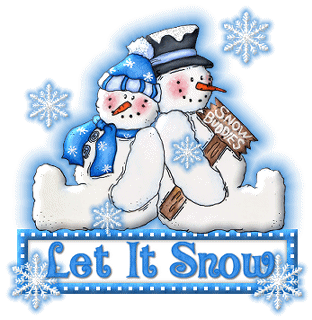 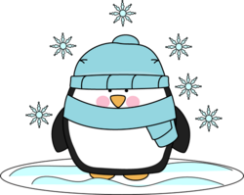 SundayMondayTuesdayWednesdayThursdayFridaySaturday1NO SCHOOL2NO SCHOOLGBB-Home-Norway 5:15pm3Smiles on Wheels4BBB-Home-Bark River 5:15pmSmiles on Wheels5GBB at Bark River 5:00pm6Women’s Basketball Tournament789BBB-Home-Hannahville 5:15pm1011BBB-Home-Mid Pen 5:15pm12GBB at Munising 5:00pm13Elementary Girls Basketball Tournament 14151617181920BBB at Munising 5:00pmGBB-Home-Rapid River 5:00pmExamsBoard MeetingExams*Noon Release-PD*Exams*End of Semester 1*GBB at Mid Pen 5:00pmBBB @ The Herd Arena-Oshkosh 12:15pm21222324252627GBB-Home-North Central 5:15pmBBB-Home-Superior Central 5:15pmBBB at Crystal Falls 5:30pm28293031GBB-Home-Crystal Falls 5:15pmBBB-Home-North Central 5:15pm – Purple Night